Структура управления МБДОУ г. Иркутска детский сад № 78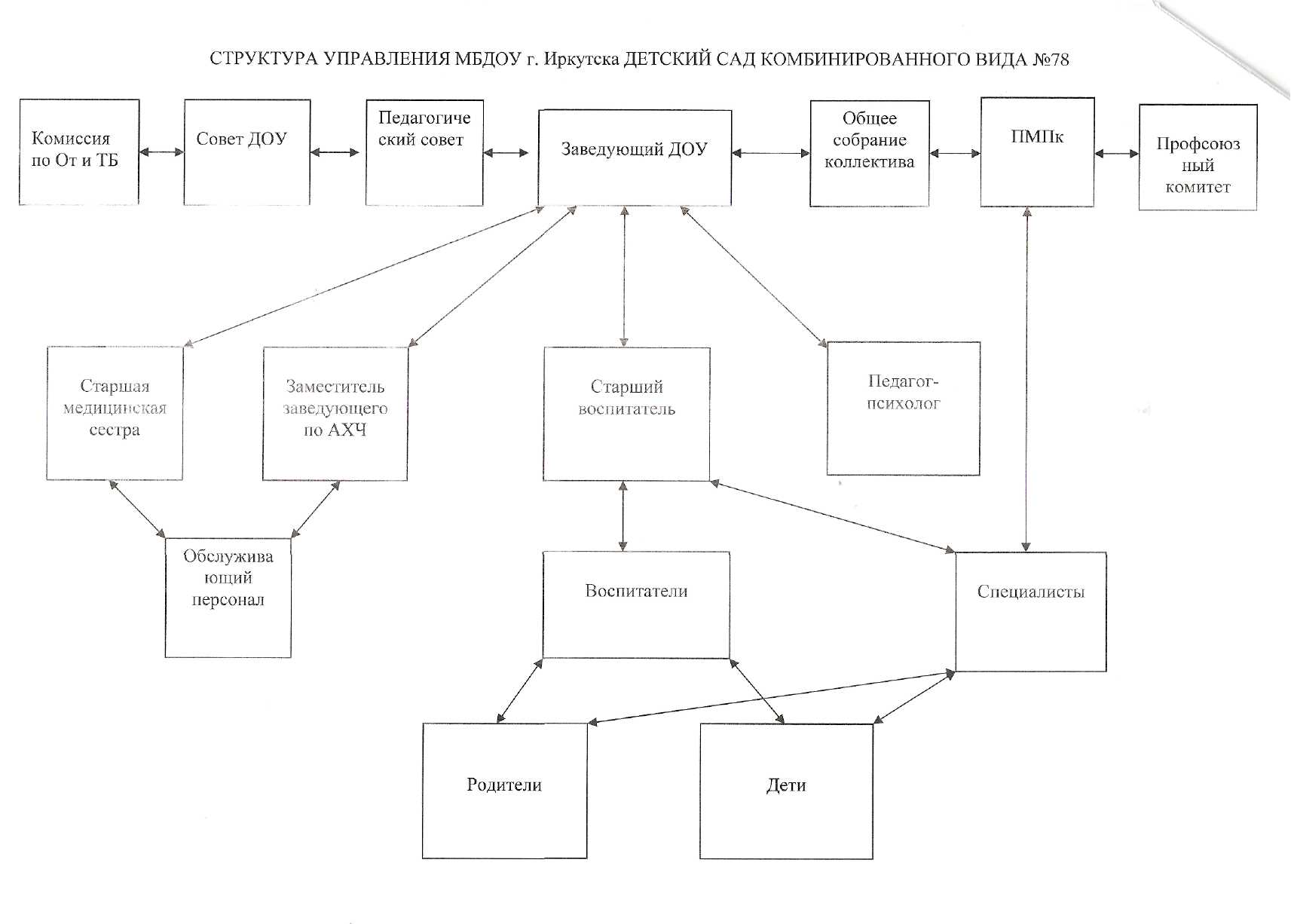 